VAJA DELA MOJSTRA, VEM DA TI GRE ODLIČNO.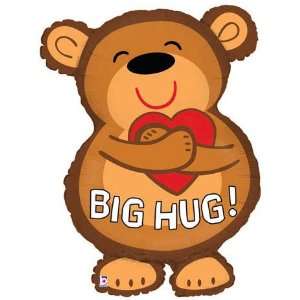 DANŠOLSKO DELO  2. RAZRED PROSTOR ZA KLJUKICO(ko je delo opravljeno)PONEDELJEKSLJ: Delovni zvezek za slovenščino (oranžen) str. 24, 25. Povedi pri 2. nalogi napiši v zvezek.MAT: Učni list, reši obe strani.SPO: Prilepi miselni vzorec o pomladi v zvezek, preberi ga in pobarvaj.TOREKSLJ: Velika in mala pisana črka s, š Na listu prevleci s prsti in barvicami ter vadi v vrsticah.  Učne liste po končanem delu, prilepi v zvezek.MAT: DZ. STR. 67, 68 – VSE RAČUNE NASTAVI S PALČKAMI IN IZRAČUNAJ, TAKO KOT SMO V ŠOLI.SPO:  Živali pomladi, preberi v zelenem učbeniku str. 57, 58SREDA(DAN ZA MAMICE) LUM: Na barvni papir nariši veliko srce. Izreži ga. Na beli papir izreži malo manjše srce in ga prilepi na velikega. V belo srce nariši nekaj za mamico in jo preseneti z lepo pozornostjo. Objemi jo.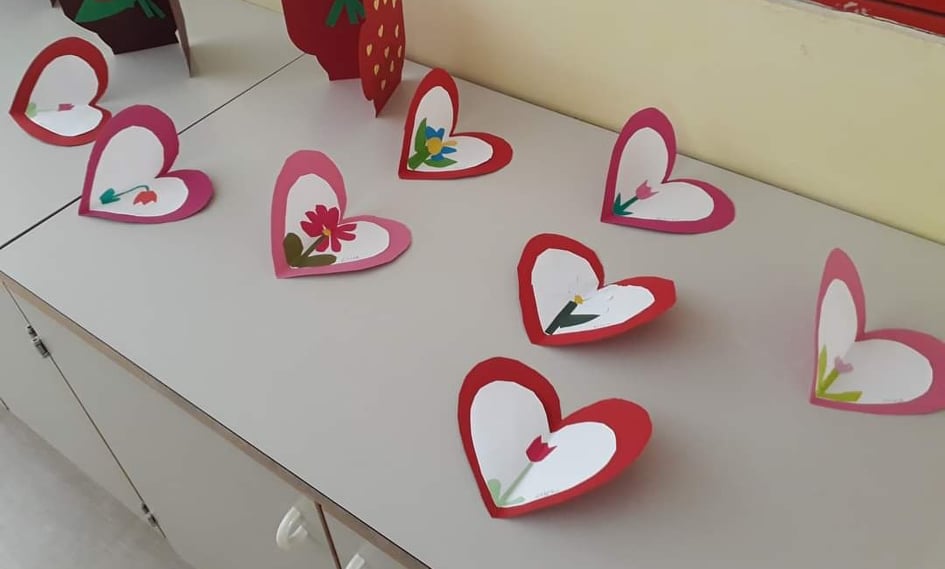 SLJ: Delovni zvezek str. 26, preberi besedilo ČRNA ŽOLNA in SIVI GALEB. V zvezek odgovori na vprašanja o SIVEM GALEBU v celih povedih. Pazi na veliko začetnico in čitljivost zapisa. Zapiši naslov in listek z vprašanji tudi prilepi.ČETRTEKSLJ: Utrjevanje pisanih črk, vezava v besede – učni listMAT: DZ. STR. 69GUM: Ples MARKO SKAČE. Na youtube vtipkate RIBIČ PEPE –MARKO SKAČE GANAGM STYLEPETEKŠPO: Sprehod, prehiti starše v teku.SLJ:  Delovni zvezek str. 27, preberi besedilo KUKVICA in KMEČKA LASTOVKA. V zvezek odgovori na vprašanja o KUKAVICI v celih povedih. Zapiši naslov in listek z vprašanji tudi prilepi.MAT: DZ. STR. 70, 71Besedilne naloge na strani 70 reši v zvezek za matematiko. Ne pozabi na račun in odgovor.SOBOTA, NEDELJABRANJE